АДМИНИСТРАЦИЯ ГОРОДА ХАНТЫ-МАНСИЙСКАПОСТАНОВЛЕНИЕот 6 мая 2016 г. N 512ОБ УТВЕРЖДЕНИИ АДМИНИСТРАТИВНОГО РЕГЛАМЕНТА ПРЕДОСТАВЛЕНИЯМУНИЦИПАЛЬНОЙ УСЛУГИ "ОРГАНИЗАЦИЯ ОТДЫХА ДЕТЕЙВ КАНИКУЛЯРНОЕ ВРЕМЯ"В соответствии с Федеральным законом от 27.07.2010 N 210-ФЗ "Об организации предоставления государственных и муниципальных услуг", постановлением Администрации города Ханты-Мансийска от 16.04.2019 N 419 "О разработке, экспертизе и утверждении административных регламентов предоставления муниципальных услуг", руководствуясь статьей 71 Устава города Ханты-Мансийска:(в ред. постановлений Администрации города Ханты-Мансийска от 18.12.2020 N 1500, от 15.09.2022 N 978)1. Утвердить административный регламент предоставления муниципальной услуги "Организация отдыха детей в каникулярное время" согласно приложению к настоящему постановлению.(п. 1 в ред. постановления Администрации города Ханты-Мансийска от 15.09.2022 N 978)2. Настоящее постановление вступает в силу после дня его официального опубликования.3. Контроль за выполнением постановления возложить на заместителя Главы города Ханты-Мансийска Черкунову И.А.(в ред. постановления Администрации города Ханты-Мансийска от 20.07.2017 N 651)Глава Администрациигорода Ханты-МансийскаМ.П.РЯШИНПриложениек постановлению Администрациигорода Ханты-Мансийскаот 06.05.2016 N 512АДМИНИСТРАТИВНЫЙ РЕГЛАМЕНТПРЕДОСТАВЛЕНИЯ МУНИЦИПАЛЬНОЙ УСЛУГИ "ОРГАНИЗАЦИЯ ОТДЫХАДЕТЕЙ В КАНИКУЛЯРНОЕ ВРЕМЯ"I. Общие положенияПредмет регулирования административного регламента1. Настоящий административный регламент предоставления муниципальной услуги "Организация отдыха детей в каникулярное время" (далее - административный регламент, муниципальная услуга) устанавливает стандарт предоставления муниципальной услуги, состав, последовательность и сроки выполнения административных процедур (действий) муниципальным бюджетным учреждением дополнительного образования "Центр дополнительного образования "Перспектива" (далее - уполномоченный орган) требования к порядку их выполнения, в том числе формы контроля за исполнением настоящего регламента, досудебный (внесудебный) порядок обжалования решений и действий (бездействия) уполномоченного органа, его должностных лиц, а также порядок его взаимодействия с заявителями, государственными органами, органами местного самоуправления и организациями при предоставлении муниципальной услуги в соответствии с требованиями Федерального закона от 27.07.2010 N 210-ФЗ "Об организации предоставления государственных и муниципальных услуг" (далее - Федеральный закон N 210-ФЗ).(в ред. постановлений Администрации города Ханты-Мансийска от 30.06.2021 N 737, от 15.09.2022 N 978)Круг заявителей2. Заявителями на предоставление муниципальной услуги являются родители (законные представители) отдельных категорий детей (далее - заявитель).Получателем муниципальной услуги являются дети в возрасте от 6 до 17 лет (включительно), обучающиеся в городе Ханты-Мансийске.Интересы заявителей, указанных в настоящем пункте, могут представлять лица, обладающие соответствующими полномочиями.(п. 2 в ред. постановления Администрации города Ханты-Мансийска от 15.09.2022 N 978)Требования к порядку информирования о правилахпредоставления муниципальной услуги3. Информирование по вопросам предоставления муниципальной услуги, в том числе о сроках и порядке ее предоставления, осуществляется специалистами отдела по организации отдыха и оздоровления детей уполномоченного органа (далее - отдел) в следующих формах (по выбору заявителя):устной (при личном обращении заявителя или по телефону);письменной (при письменном обращении заявителя по почте, электронной почте, факсу);на Официальном информационном портале органов местного самоуправления города Ханты-Мансийска в сети Интернет: https://admhmansy.ru (далее - Официальный портал);в федеральной государственной информационной системе "Единый портал государственных и муниципальных услуг (функций)": http://www.gosuslugi.ru (далее - Единый портал);в форме информационных (мультимедийных) материалов в информационно-телекоммуникационной сети Интернет (далее - сеть Интернет);на официальном сайте Департамента образования Администрации города Ханты-Мансийска: eduhmansy.ru (далее - официальный сайт Департамента);на официальном сайте уполномоченного органа: crthm.ru (далее - официальный сайт уполномоченного органа);на информационном стенде уполномоченного органа, в форме информационных (текстовых) материалов.4. Информирование о ходе предоставления муниципальной услуги осуществляется специалистом отдела в следующих формах (по выбору заявителя):устной (при личном обращении заявителя или по телефону);письменной (при направлении письменного обращения заявителем по почте, посредством факсимильной связи, путем направления электронного обращения с использованием адреса электронной почты уполномоченного органа, а также путем предоставления письменного обращения заявителем лично в уполномоченный орган;посредством Единого портала.5. В случае устного обращения (лично или по телефону) заявителя (его представителя) специалисты отдела в часы приема осуществляют устное информирование (соответственно лично или по телефону) обратившегося за информацией заявителя. Устное информирование осуществляется не более 15 минут.При невозможности специалиста отдела, принявшего звонок, самостоятельно ответить на поставленные вопросы, телефонный звонок переадресовывается (переводится) на другое должностное лицо или же обратившемуся сообщается телефонный номер, по которому можно получить необходимую информацию.В случае если для ответа требуется более продолжительное время, специалист отдела, осуществляющий устное информирование, может предложить заявителю направить в уполномоченный орган обращение о предоставлении письменной консультации о процедуре предоставления муниципальной услуги и о ходе предоставления муниципальной услуги либо назначить другое удобное для заявителя время для устного информирования.При консультировании по вопросам предоставления муниципальной услуги по письменным обращениям ответ на обращение направляется заявителю в срок, не превышающий 30 дней со дня регистрации обращения в уполномоченном органе.При консультировании заявителей о ходе предоставления муниципальной услуги в письменной форме информация направляется в срок, не превышающий 3 рабочих дней со дня регистрации обращения.Для получения информации по вопросам предоставления муниципальной услуги посредством Единого портала заявителям необходимо использовать адреса в сети Интернет, указанные в пункте 3 настоящего административного регламента.Доступ к информации по вопросам предоставления муниципальной услуги, в том числе о ходе, сроках и порядке ее предоставления, осуществляется без выполнения заявителем каких-либо требований, в том числе без использования программного обеспечения, установка которого на технические средства заявителя требует заключения лицензионного или иного соглашения с правообладателем программного обеспечения, предусматривающего взимание платы, регистрацию или авторизацию заявителя или предоставление им персональных данных.Информирование заявителей о порядке предоставления муниципальной услуги в автономном учреждении Ханты-Мансийского автономного округа - Югры "Многофункциональный центр предоставления государственных и муниципальных услуг Югры" (далее - МФЦ), а также по иным вопросам, связанным с предоставлением муниципальной услуги, осуществляется МФЦ в соответствии с регламентом его работы.6. Информация о порядке и сроках предоставления муниципальной услуги, размещенная на Едином и Официальном порталах, официальном сайте Департамента, официальном сайте уполномоченного органа, представляется заявителю бесплатно.7. Способы получения информации заявителями о местах нахождения и графиках работы МФЦ, государственных организаций, органов местного самоуправления и организаций, участвующих в предоставлении муниципальной услуги, или в ведении которых находятся документы и (или) информация, получаемые по межведомственному запросу:1) Управление по вопросам миграции Управления Министерства внутренних дел Российской Федерации по Ханты-Мансийскому автономному округу - Югре (Управление МВД России по ХМАО - Югре): www.86.mvd.ru;2) Управление Федеральной налоговой службы по Ханты-Мансийскому автономному округу - Югре (далее - территориальный орган ФНС): https://www.nalog.ru;3) отдел записи актов гражданского состояния Администрации города Ханты-Мансийска (далее - отдел ЗАГС Администрации города): http://admhmansy.ru/rule/admhmansy/adm/dohmh;(пп. 3 в ред. постановления Администрации города Ханты-Мансийска от 30.06.2021 N 737)4) на портале МФЦ: http://mfc.admhmao.ru.(пп. 4 введен постановлением Администрации города Ханты-Мансийска от 30.06.2021 N 737)8. На информационных стендах, находящихся в местах предоставления муниципальной услуги, в сети Интернет, на Официальном и Едином порталах, официальных сайтах Департамента и уполномоченного органа размещается следующая информация:справочная информация (о месте нахождения, графике работы, справочные телефоны, адреса Официального портала, электронной почты уполномоченного органа и его отдела, участвующего в предоставлении муниципальной услуги);сведения о способах получения информации о месте нахождения и графике работы МФЦ;перечень нормативных правовых актов, регулирующих предоставление муниципальной услуги;досудебный (внесудебный) порядок обжалования решений и действий (бездействия) уполномоченного органа, а также его должностных лиц, МФЦ и его работников;бланк заявления о предоставлении муниципальной услуги и образец его заполнения.9. В случае внесения изменений в настоящий административный регламент специалисты уполномоченного органа в срок, не превышающий 5 рабочих дней со дня вступления в силу таких изменений, обеспечивают актуализацию информации в сети Интернет, на Официальном и Едином порталах, на официальных сайтах Департамента и уполномоченного органа и на информационных стендах уполномоченного органа, находящихся в местах предоставления муниципальной услуги.II. Стандарт предоставления муниципальной услугиНаименование муниципальной услуги10. Организация отдыха детей в каникулярное время в части принятия решений о предоставлении детям, обучающимся в городе Ханты-Мансийске, путевок в организации, обеспечивающие отдых детей.(в ред. постановления Администрации города Ханты-Мансийска от 30.06.2021 N 737)Наименование органа, предоставляющего муниципальную услугу,его структурных подразделений и организаций, участвующихв предоставлении муниципальной услуги11. Муниципальную услугу предоставляет уполномоченный орган.Непосредственное предоставление муниципальной услуги осуществляет структурное подразделение уполномоченного органа - отдел.За получением муниципальной услуги заявитель вправе также обратиться в МФЦ.При предоставлении муниципальной услуги уполномоченный орган осуществляет межведомственное информационное взаимодействие с:Управлением МВД России по ХМАО - Югре;территориальным органом ФНС;отделом ЗАГС Администрации города.(абзац введен постановлением Администрации города Ханты-Мансийска от 30.06.2021 N 737)В соответствии с требованиями пункта 3 части 1 статьи 7 Федерального закона N 210-ФЗ установлен запрет требовать от заявителя осуществления действий, в том числе согласований, необходимых для получения муниципальной услуги и связанных с обращением в иные государственные органы, органы местного самоуправления, организации, за исключением получения услуг и получения документов и информации, предоставляемых в результате предоставления таких услуг, включенных в перечень услуг, которые являются необходимыми и обязательными для предоставления муниципальных услуг, утвержденный решением Думы города Ханты-Мансийска от 29.06.2012 N 243 "О перечне услуг, которые являются необходимыми и обязательными для предоставления органами Администрации города Ханты-Мансийска муниципальных услуг, и порядке определения размера платы за оказание таких услуг".Результат предоставления муниципальной услуги12. Результатом предоставления муниципальной услуги является:направление или выдача заявителю решения о предоставлении получателю муниципальной услуги путевки в организацию, обеспечивающую отдых детей в каникулярное время;направление или выдача заявителю решения об отказе в предоставлении получателю муниципальной услуги путевки в организацию, обеспечивающую отдых детей в каникулярное время.Решение о предоставлении муниципальной услуги оформляется в форме уведомления за подписью руководителя уполномоченного органа либо лица, его замещающего.Решение об отказе в предоставлении муниципальной услуги оформляется в форме уведомления за подписью руководителя уполномоченного органа либо лица, его замещающего, с указанием всех оснований для отказа в ее предоставлении.Срок предоставления муниципальной услуги13. Общий (максимальный) срок предоставления муниципальной услуги составляет 6 рабочих дней со дня регистрации в уполномоченном органе заявления о предоставлении муниципальной услуги.(в ред. постановления Администрации города Ханты-Мансийска от 15.09.2022 N 978)В случае обращения заявителя за получением муниципальной услуги в МФЦ срок предоставления муниципальной услуги исчисляется со дня передачи документов, обязанность по представлению которых возложена на заявителя, в уполномоченный орган.Срок выдачи (направления) документа, являющегося результатом предоставления муниципальной услуги, - не позднее 1 рабочего дня со дня подписания документов, являющихся результатом предоставления услуги, указанных в пункте 12 настоящего административного регламента.(в ред. постановления Администрации города Ханты-Мансийска от 15.09.2022 N 978)Правовые основания для предоставления муниципальной услуги14. Перечень нормативных правовых актов, регулирующих предоставление муниципальной услуги, размещен на Официальном, Едином порталах, а также в реестре государственных и муниципальных услуг (функций) Ханты-Мансийского автономного округа - Югры.Исчерпывающий перечень документов, необходимыхдля предоставления муниципальной услуги15. Исчерпывающий перечень документов, необходимых для предоставления муниципальной услуги, которые заявитель должен представить самостоятельно:1) заявление о предоставлении муниципальной услуги;2) документ, удостоверяющий личность заявителя;3) документ, удостоверяющий личность представителя заявителя (в случае, если заявление оформляется представителем заявителя);4) доверенность (в случае предоставления интересов заявителя его представителем);5) документ, подтверждающий полномочия заявителя (в случае если заявителем является опекун (попечитель) ребенка);6) паспорт ребенка (для детей, достигших возраста 14 лет);7) свидетельство о рождении ребенка, выданное компетентным органом иностранного государства, и его нотариально удостоверенный перевод на русский язык (для детей, не достигших возраста 14 лет);8) медицинская справка на ребенка по форме N 079/у;9) справка, подтверждающая факт обучения ребенка в образовательной организации города Ханты-Мансийска;10) согласие на обработку персональных данных заявителя (представителя заявителя) и ребенка;11) заграничный паспорт ребенка (фотографии 2 штуки, в соответствии с требованиями к фотографии для получения визы - при необходимости оформления визы) - представляется в случае убытия ребенка на отдых за пределы Российской Федерации;12) согласие родителей (законных представителей) на выезд ребенка в организации, обеспечивающие отдых детей в каникулярное время, расположенные за пределами Российской Федерации - представляется в случае убытия ребенка на отдых за пределы Российской Федерации.Документы, необходимые для получения муниципальной услуги, представленные заявителем при личном обращении, заверяются специалистом отдела, ответственным за предоставление муниципальной услуги, или специалистом МФЦ на основании подлинников этих документов, после чего оригиналы документов возвращаются заявителю.Представленные документы не должны содержать подчисток, приписок, зачеркнутых слов и иных не оговоренных исправлений.В случае направления заявления посредством Единого портала формирование заявления осуществляется посредством заполнения интерактивной формы на Едином портале без необходимости дополнительной подачи заявления в какой-либо иной форме.(абзац введен постановлением Администрации города Ханты-Мансийска от 15.09.2022 N 978)(п. 15 в ред. постановления Администрации города Ханты-Мансийска от 30.06.2021 N 737)16. В заявлении должны быть указаны:1) фамилия, имя, отчество (последнее - при наличии) заявителя и получателя муниципальной услуги;2) адрес (почтовый, электронный), по которому должны быть направлены документы, являющиеся результатом предоставления муниципальной услуги, номер контактного телефона для связи;3) период отдыха;4) территория отдыха;5) наименование лагеря (указывается по желанию заявителя);6) личная подпись заявителя и дата.Заявление о предоставлении муниципальной услуги представляется в свободной форме с соблюдением требований, указанных в настоящем пункте, либо по рекомендуемой форме, приведенной в приложении 1 к Порядку предоставления детям, обучающимся в городе Ханты-Мансийске, путевок в организации, обеспечивающие отдых детей в каникулярное время, утвержденному постановлением Администрации города Ханты-Мансийска от 16.03.2016 N 268, или по форме на Едином портале.(в ред. постановления Администрации города Ханты-Мансийска от 30.06.2021 N 737)Форму заявления о предоставлении муниципальной услуги заявитель может получить:на информационном стенде в месте предоставления муниципальной услуги;у специалиста отдела;у работника МФЦ;посредством сети Интернет, на Официальном и Едином порталах, официальных сайтах Департамента и уполномоченного органа.В заявлении о предоставлении муниципальной услуги заявитель указывает один из следующих способов выдачи (направления) ему документов, являющихся результатом предоставления муниципальной услуги виде:бумажного документа, который заявитель получает непосредственно при личном обращении в отдел;бумажного документа, который заявитель получает непосредственно при личном обращении в МФЦ;электронного документа, который направляется отделом заявителю посредством электронной почты;электронного документа, который направляется отделом заявителю посредством Единого портала.17. Исчерпывающий перечень документов, необходимых для предоставления муниципальной услуги, запрашиваемых и получаемых в порядке межведомственного информационного взаимодействия от иных государственных органов, органов местного самоуправления либо подведомственных государственным органам или органам местного самоуправления организаций:1) свидетельство о рождении ребенка, выданное органом записи актов гражданского состояния, на территории Российской Федерации (для детей, не достигших возраста 14 лет);(пп. 1 в ред. постановления Администрации города Ханты-Мансийска от 30.06.2021 N 737)2) идентификационный номер налогоплательщика (заявителя).Документы, указанные в настоящем пункте (их копии, сведения, содержащиеся в них), уполномоченный орган запрашивает в государственных органах, органах местного самоуправления и подведомственных государственным органам или органам местного самоуправления организациях, в распоряжении которых находятся указанные документы.Документы, указанные в настоящем пункте, могут быть представлены заявителем по собственной инициативе.Непредставление заявителем документов, которые заявитель вправе представить по собственной инициативе, не является основанием для отказа заявителю в предоставлении муниципальной услуги.18. Способы представления заявителем документов:лично в уполномоченный орган;посредством почтовой связи в адрес уполномоченного органа;посредством Единого портала;в МФЦ.19. В соответствии с пунктами 1, 2, 4, 5 части 1 статьи 7 Федерального закона N 210-ФЗ запрещается требовать от заявителей:(в ред. постановления Администрации города Ханты-Мансийска от 30.06.2021 N 737)1) представление документов и информации или осуществления действий, представление или осуществление которых не предусмотрено нормативными правовыми актами, регулирующими отношения, возникающие в связи с предоставлением муниципальной услуги;2) представление документов и информации, в том числе подтверждающих внесение заявителем платы за предоставление муниципальной услуги, которые находятся в распоряжении органов, предоставляющих муниципальную услугу, иных государственных органов, органов местного самоуправления либо подведомственных государственным органам или органам местного самоуправления организаций, участвующих в предоставлении предусмотренных частью 1 статьи 1 Федерального закона N 210-ФЗ муниципальных услуг, в соответствии с нормативными правовыми актами Российской Федерации, нормативными правовыми актами Ханты-Мансийского автономного округа - Югры, муниципальными правовыми актами, за исключением документов, включенных в определенный частью 6 статьи 7 Федерального закона N 210-ФЗ перечень документов. Заявитель вправе представить указанные документы и информацию в орган, предоставляющий муниципальную услугу, по собственной инициативе;3) представление документов и информации, отсутствие и (или) недостоверность которых не указывались при первоначальном отказе в приеме документов, необходимых для предоставления муниципальной услуги, либо в предоставлении муниципальной услуги, за исключением следующих случаев:изменение требований нормативных правовых актов, касающихся предоставления муниципальной услуги, после первоначальной подачи заявления о предоставлении муниципальной услуги;наличие ошибок в заявлении о предоставлении муниципальной услуги и документах, поданных заявителем после первоначального отказа в приеме документов, необходимых для предоставления муниципальной услуги, либо в предоставлении муниципальной услуги и не включенных в представленный ранее комплект документов;истечение срока действия документов или изменение информации после первоначального отказа в приеме документов, необходимых для предоставления муниципальной услуги, либо в предоставлении муниципальной услуги;выявление документально подтвержденного факта (признаков) ошибочного или противоправного действия (бездействия) должностного лица уполномоченного органа, работника МФЦ при первоначальном отказе в приеме документов, необходимых для предоставления муниципальной услуги, либо в предоставлении муниципальной услуги, о чем в письменном виде за подписью директора уполномоченного органа, руководителя МФЦ при первоначальном отказе в приеме документов, необходимых для предоставления муниципальной услуги, уведомляется заявитель, а также приносятся извинения за доставленные неудобства;4) предоставление на бумажном носителе документов и информации, электронные образы которых ранее были заверены в соответствии с пунктом 7.2 части 1 статьи 16 Федерального закона N 210-ФЗ, за исключением случаев, если нанесение отметок на такие документы либо их изъятие является необходимым условием предоставления государственной или муниципальной услуги, и иных случаев, установленных федеральными законами.(пп. 4 введен постановлением Администрации города Ханты-Мансийска от 30.06.2021 N 737)Исчерпывающий перечень оснований для отказа в приемедокументов, необходимых для предоставления муниципальнойуслуги20. Основаниями для отказа в приеме к рассмотрению документов, необходимых для предоставления муниципальной услуги являются:1) представленные в электронной форме документы, которые подаются заявителем вне рамок межведомственного электронного взаимодействия, содержат подтверждения, наличие которых не позволяет в полном объеме использовать информацию и сведения, содержащиеся в документах для предоставления муниципальной услуги;2) представленные документы содержат исправления текста, не заверенные в порядке, установленном законодательством Российской Федерации;3) заявление подано лицом, не имеющим полномочий представлять интересы заявителя:в случае представления заявления в электронной форме, установление путем направления запроса с использованием системы межведомственного электронного взаимодействия отсутствие или несоответствие сведений, подтверждающих полномочия представлять заявителя;не предоставлен документ, подтверждающий полномочия представлять интересы заявителя;4) представленные заявителем документы утратили силу на момент обращения за получением услуги (документы, удостоверяющие личность, документы, подтверждающие полномочия представителя);5) неполное заполнение обязательных полей в форме запроса о предоставлении услуги (недостоверное, неправильное);6) подача заявления о предоставлении муниципальной услуги и документов, необходимых для предоставления муниципальной услуги, в электронной форме с нарушением установленных требований;7) заявление подано в орган местного самоуправления или организацию, в полномочия которых не входит предоставление муниципальной услуги.(п. 20 в ред. постановления Администрации города Ханты-Мансийска от 15.09.2022 N 978)Исчерпывающий перечень оснований для приостановленияи (или) отказа в предоставлении муниципальной услуги21. Основания для приостановления в предоставлении муниципальной услуги законодательством Российской Федерации, законодательством Ханты-Мансийского автономного округа - Югры не предусмотрены.22. Исчерпывающий перечень оснований для отказа в предоставлении муниципальной услуги:представление недостоверных сведений заявителем о себе и получателе муниципальной услуги;медицинские противопоказания у получателя муниципальной услуги;представление не всех документов, указанных в подпунктах 1 - 10 пункта 15 настоящего административного регламента (при выезде на отдых ребенка в пределах Российской Федерации);(в ред. постановления Администрации города Ханты-Мансийска от 30.06.2021 N 737)представление не всех документов, указанных в подпунктах 1 - 12 пункта 15 настоящего административного регламента (при выезде на отдых ребенка за пределы Российской Федерации);(в ред. постановления Администрации города Ханты-Мансийска от 30.06.2021 N 737)несоответствие возраста, места обучения и проживания получателя муниципальной услуги условиям, определенным пунктом 2 настоящего административного регламента;отсутствие путевок (свободных мест) в организации, обеспечивающие отдых детей в каникулярное время.Перечень услуг, которые являются необходимымии обязательными для предоставления муниципальной услуги,в том числе сведения о документе (документах), выдаваемом(выдаваемых) организациями, участвующими в предоставлениимуниципальной услуги23. Для предоставления муниципальной услуги заявитель самостоятельно обращается в медицинские организации, осуществляющие выдачу медицинской справки по форме N 079/у.Размер платы, взимаемой с заявителя при предоставлениимуниципальной услуги и способы ее взимания24. Взимание платы за предоставление муниципальной услуги действующим законодательством не предусмотрено.Порядок, размер и основания взимания платы за предоставлениеуслуг, необходимых и обязательных для предоставлениямуниципальной услуги25. Порядок и размер платы за предоставление услуги, которая является необходимой и обязательной для предоставления муниципальной услуги, указанной в пункте 23 настоящего административного регламента, определяется соглашением между заявителем и медицинской организацией, предоставляющей эту услугу.Максимальный срок ожидания в очереди при подаче заявленияо предоставлении муниципальной услуги и при получениирезультата предоставления муниципальной услуги26. Максимальный срок ожидания в очереди при подаче заявления о предоставлении муниципальной услуги и при получении результата предоставления муниципальной услуги не должен превышать более 15 минут.Срок и порядок регистрации заявления о предоставлениимуниципальной услуги27. Заявление о предоставлении муниципальной услуги подлежит регистрации специалистом отдела.Заявление о предоставлении муниципальной услуги, поступившее в уполномоченный орган посредством почтовой связи, регистрируется в течение 1 рабочего дня с момента поступления в уполномоченный орган.Заявление о предоставлении муниципальной услуги, поступившее в уполномоченный орган посредством электронной почты, регистрируется в течение 1 рабочего дня с момента поступления в уполномоченный орган.Заявление о предоставлении муниципальной услуги, поступившее в уполномоченный орган из МФЦ, регистрируется в течение 1 рабочего дня с момента поступления в уполномоченный орган.В случае личного обращения заявителя с заявлением о предоставлении муниципальной услуги в уполномоченный орган, такое заявление подлежит регистрации в течение 15 минут.В случае подачи заявления через Единый портал регистрация заявления осуществляется непосредственно в день его поступления.Срок и порядок регистрации заявления о предоставлении муниципальной услуги работниками МФЦ осуществляется в соответствии с регламентом работы МФЦ.Заявителю, подавшему лично заявление о предоставлении муниципальной услуги в уполномоченный орган, выдается уведомление о принятых документах с указанием регистрационного (порядкового) номера заявления по форме, приведенной в приложении 2 к Порядку предоставления детям, обучающимся в городе Ханты-Мансийске, путевок в организации, обеспечивающие отдых детей в каникулярное время, утвержденному постановлением Администрации города Ханты-Мансийска от 16.03.2016 N 268.(в ред. постановления Администрации города Ханты-Мансийска от 30.06.2021 N 737)Заявителю, подавшему лично заявление о предоставлении муниципальной услуги в МФЦ, выдается расписка о принятии документов, регистрационного (порядкового) номера заявления и даты их получения МФЦ.Требования к помещениям, в которых предоставляетсямуниципальная услуга, к залу ожидания и приема заявителей,размещению и оформлению визуальной, текстовойи мультимедийной информации о порядке предоставлениямуниципальной услуги28. Здание, в котором предоставляется муниципальная услуга, должно быть расположено с учетом пешеходной доступности от остановок общественного транспорта, оборудовано отдельным входом для свободного доступа заявителей.Вход в здание должен быть оборудован информационной табличкой (вывеской), содержащей информацию о наименовании, местонахождении, режиме работы, а также о телефонных номерах уполномоченного органа.Помещения, в которых предоставляется муниципальная услуга, должны соответствовать санитарно-эпидемиологическим требованиям, требованиям пожарной безопасности, нормам охраны труда, а также требованиям Федерального закона от 24.11.1995 N 181-ФЗ "О социальной защите инвалидов в Российской Федерации" и иных нормативных правовых актов, регулирующих правоотношения в указанной сфере.(в ред. постановления Администрации города Ханты-Мансийска от 27.12.2021 N 1527)29. Рабочее место должностного лица, предоставляющего муниципальную услугу, оборудуется персональным компьютером с возможностью доступа к необходимым информационным базам данных и печатающим устройствам, позволяющим своевременно получать справочную информацию по вопросам предоставления услуги и организовать предоставление муниципальной услуги в полном объеме.30. Залы ожидания оборудуются столами, стульями или скамьями (банкетками), информационными стендами, обеспечиваются писчей бумагой и канцелярскими принадлежностями в количестве, достаточном для оформления документов.Информационные стенды размещаются на видном, доступном месте в любом из форматов (настенных стендах, напольных или настольных стойках), позволяющих обеспечить заявителей исчерпывающей информацией. Стенды должны быть оформлены в едином стиле, надписи сделаны черным шрифтом на белом фоне.Оформление визуальной, текстовой и мультимедийной информации о муниципальной услуге должно соответствовать оптимальному зрительному и слуховому восприятию этой информации заявителями.Показатели доступности и качества муниципальной услуги31. Показателями доступности муниципальной услуги являются:доступность информирования заявителей по вопросам предоставления муниципальной услуги, в том числе о ходе предоставления муниципальной услуги, в форме устного или письменного информирования, в том числе посредством Официального и Единого порталов;доступность заявителей к форме заявления о предоставлении муниципальной услуги, размещенной на Едином портале, в том числе с возможностью ее копирования и заполнения в электронной форме;возможность подачи заявления и документов на предоставление муниципальной услуги в электронной форме посредством Единого портала;возможность получения документов, являющихся результатом предоставления муниципальной услуги, в электронной форме посредством Единого портала;возможность получения муниципальной услуги заявителем в МФЦ;бесплатность предоставления муниципальной услуги и информации о предоставлении муниципальной услуги.32. Показатели качества муниципальной услуги:соблюдение специалистами отдела, ответственными за предоставление муниципальной услуги, сроков предоставления муниципальной услуги;соблюдение времени ожидания в очереди при подаче заявления о предоставлении муниципальной услуги и при получении результата предоставления муниципальной услуги;наличие полной, актуальной и достоверной информации о порядке и сроках предоставления муниципальной услуги;отсутствие обоснованных жалоб заявителей на качество предоставления муниципальной услуги, действия (бездействие) должностных лиц и решений, принимаемых (осуществляемых) в ходе предоставления муниципальной услуги.Особенности предоставления муниципальной услуги в МФЦ33. МФЦ предоставляет муниципальную услугу по принципу "одного окна", при этом взаимодействие с уполномоченным органом происходит без участия заявителя, в соответствии с действующим законодательством и соглашением, заключенным между МФЦ и Администрацией города Ханты-Мансийска.МФЦ при предоставлении муниципальной услуги осуществляет следующие административные процедуры (действия):информирование о предоставлении муниципальной услуги;прием заявления и документов на предоставление муниципальной услуги;направление межведомственных запросов и получение на них ответов;выдачу результата предоставления муниципальной услуги.Особенности предоставления муниципальной услугив электронной форме34. При предоставлении муниципальной услуги в электронной форме заявителю обеспечивается:получение информации о порядке и сроках предоставления муниципальной услуги;запись на прием для подачи заявления о предоставлении муниципальной услуги;формирование заявления о предоставлении муниципальной услуги;получение результата предоставления муниципальной услуги;получение сведений о ходе выполнения предоставления муниципальной услуги;осуществление оценки качества предоставления муниципальной услуги;досудебное (внесудебное) обжалование решений и действий (бездействий) уполномоченного органа, и его работников, а также МФЦ и его работников.35. Предоставление муниципальной услуги в электронной форме осуществляется с использованием усиленной квалифицированной электронной подписи в соответствии с требованиями федерального законодательства.В случае если при обращении в электронной форме за получением муниципальной услуги идентификация и аутентификация заявителя осуществляются с использованием единой системы идентификации и аутентификации. Заявитель имеет право использовать простую электронную подпись при обращении в электронной форме за получением муниципальной услуги при условии, что при выдаче ключа простой электронной подписи личность физического лица установлена при личном приеме.36. В соответствии с постановлением Правительства Российской Федерации от 26.03.2016 N 236 "О требованиях к предоставлению в электронной форме государственных и муниципальных услуг" запрещается требовать от заявителя совершения иных действий, кроме прохождения идентификации и аутентификации в соответствии с нормативными правовыми актами Российской Федерации, указания цели приема, а также предоставления сведений, необходимых для расчета длительности временного интервала, который необходимо забронировать для приема.37. Формирование заявления для предоставления муниципальной услуги осуществляется посредством заполнения электронной формы на Едином портале без необходимости дополнительной подачи заявления в какой-либо иной форме.На Едином и Официальном порталах размещается образец заполнения электронной формы заявления.Форматно-логическая проверка сформированного заявления для предоставления муниципальной услуги осуществляется Единым порталом автоматически на основании требований, определяемых органом (организацией), в процессе заполнения заявителем каждого из полей электронной формы заявления для предоставления муниципальной услуги. При выявлении Единым порталом некорректно заполненного поля электронной формы заявления для предоставления муниципальной услуги заявитель уведомляется о характере выявленной ошибки и порядке ее устранения посредством информационного сообщения непосредственно в электронной форме заявления для предоставления муниципальной услуги.(в ред. постановления Администрации города Ханты-Мансийска от 15.11.2022 N 1219)Не допускается отказ в приеме заявления и иных документов для предоставления муниципальной услуги, а также отказ в предоставлении муниципальной услуги в случае, если заявление и документы для предоставления муниципальной услуги, поданы в соответствии с информацией о сроках и порядке предоставления услуги, опубликованной на Едином или Официальном порталах, официальных сайтах Департамента и уполномоченного органа.38. При формировании заявления для предоставления муниципальной услуги обеспечивается:1) возможность копирования и сохранения заявления о предоставлении муниципальной услуги;2) возможность печати на бумажном носителе копии электронной формы заявления о предоставлении муниципальной услуги;3) сохранение ранее введенных в электронную форму заявления о предоставлении муниципальной услуги значений в любой момент по желанию пользователя, в том числе при возникновении ошибок ввода и возврате для повторного ввода значений в электронную форму заявления для предоставления муниципальной услуги;4) заполнение полей электронной формы заявления для предоставления муниципальной услуги до начала ввода сведений заявителем с использованием сведений, размещенных в федеральной государственной информационной системе "Единая система идентификации и аутентификации в инфраструктуре, обеспечивающей информационно-технологическое взаимодействие информационных систем, используемых для предоставления государственных и муниципальных услуг в электронной форме", и сведений, опубликованных на Едином портале в части, касающейся сведений, отсутствующих в указанной системе;5) возможность вернуться на любой из этапов заполнения электронной формы заявления о предоставлении муниципальной услуги без потери ранее введенной информации;6) возможность доступа заявителя на Едином портале к ранее поданным им заявлениям в течение не менее одного года, а также частично сформированных заявлений - в течение не менее 3 месяцев.39. Сформированное и подписанное заявление о предоставлении муниципальной услуги направляется в уполномоченный орган посредством Единого портала.Уполномоченный орган обеспечивает прием документов необходимых для предоставления муниципальной услуги, и регистрацию заявления без необходимости повторного представления заявителем таких документов на бумажном носителе, если иное не установлено федеральным законодательством и законодательством Ханты-Мансийского автономного округа - Югры.Предоставление муниципальной услуги начинается с момента приема и регистрации уполномоченным органом заявления и электронных документов, необходимых для предоставления муниципальной услуги.40. Заявителю в качестве результата предоставления муниципальной услуги обеспечивается по его выбору возможность:1) получения электронного документа, подписанного с использованием усиленной квалифицированной электронной подписи;2) получения информации из государственных (муниципальных) информационных систем, кроме случаев, когда в соответствии с нормативными правовыми актами такая информация требует обязательного ее подписания со стороны органа (организации) усиленной квалифицированной электронной подписью;3) внесения изменений в сведения, содержащиеся в государственных (муниципальных) информационных системах на основании информации, содержащейся в запросе и (или) прилагаемых к запросу документах, в случаях, предусмотренных нормативными правовыми актами, регулирующими порядок предоставления муниципальной услуги;4) получения с использованием Единого портала электронного документа в машиночитаемом формате, подписанного усиленной квалифицированной электронной подписью со стороны органа (организации).В случае если федеральными законами или принимаемыми в соответствии с ними нормативными правовыми актами не установлено требование о необходимости составления документа исключительно на бумажном носителе, заявителю обеспечивается возможность выбрать вариант получения результата предоставления муниципальной услуги в форме электронного документа, подписанного уполномоченным должностным лицом с использованием усиленной квалифицированной электронной подписи, независимо от формы или способа обращения за муниципальной услугой.(п. 40 в ред. постановления Администрации города Ханты-Мансийска от 15.11.2022 N 1219)41. При предоставлении муниципальной услуги в электронной форме заявителю направляется:уведомление о записи на прием в уполномоченный орган, приеме и регистрации заявления и иных документов, необходимых для предоставления муниципальной услуги, содержащее сведения о факте приема заявления и документов, необходимых для предоставления муниципальной услуги и начале процедуры предоставления муниципальной услуги, а также сведения о дате и времени окончания предоставления муниципальной услуги либо мотивированный отказ в приеме заявления и иных документов, необходимых для предоставления муниципальной услуги;уведомление о результатах рассмотрения документов, необходимых для предоставления муниципальной услуги, содержащее сведения о принятии положительного решения о предоставлении муниципальной услуги и возможности получить результат предоставления муниципальной услуги либо мотивированный отказ в предоставлении муниципальной услуги.42. Заявителю обеспечивается возможность оценить доступность и качество предоставления муниципальной услуги на Едином портале.III. Состав, последовательность и сроки выполненияадминистративных процедур, требования к порядку ихвыполнения, в том числе особенности выполненияадминистративных процедур в электронной форме, а такжеособенности выполнения административных процедур в МФЦИсчерпывающий перечень административных процедур43. Предоставление муниципальной услуги включает в себя следующие административные процедуры:1) прием и регистрация заявления о предоставлении муниципальной услуги;2) формирование и направление межведомственных запросов в органы (организации), участвующие в предоставлении муниципальной услуги;3) рассмотрение представленных заявителем документов о предоставлении муниципальной услуги и оформление документов, являющихся результатом предоставления муниципальной услуги;4) выдача (направление) заявителю документов, являющихся результатом предоставления муниципальной услуги.44. Административные процедуры в электронной форме осуществляются с учетом положений пунктов 34 - 42 настоящего административного регламента.Прием и регистрация заявления о предоставлениимуниципальной услуги45. Основанием для начала административной процедуры является поступление в отдел заявления и документов, необходимых для предоставления муниципальной услуги.Сведения о должностных лицах, ответственных за выполнение административных процедур:за прием и регистрацию поступивших заявлений и документов, необходимых для предоставления муниципальной услуги, представленных заявителем лично в отдел, - специалист отдела, ответственный за предоставление муниципальной услуги;за прием и регистрацию поступивших заявления и документов, необходимых для предоставления муниципальной услуги, в МФЦ - специалист МФЦ.Содержание административных действий, входящих в состав административной процедуры:прием и регистрация заявления о предоставлении муниципальной услуги;при личном обращении - выдача уведомления, составленного в двух экземплярах, одно из которых вручается заявителю, другое приобщается к принятым документам;при поступлении заявления о предоставлении муниципальной услуги в форме электронного документа - направление заявителю уведомления, содержащего входящий регистрационный номер заявления, дату получения отделом указанного заявления и прилагаемых к нему документов, а также перечень наименований файлов, представленных в форме электронных документов, с указанием их объема.Продолжительность выполнения административных действий:при личном обращении - 15 минут с момента получения заявления специалистом отдела;1 рабочий день - с момента представления заявления в электронной форме, а также посредством почтового отправления.Максимальный срок выполнения данной административной процедуры - 1 рабочий день с момента представления заявления и необходимых документов в отдел.Критерий принятия решения: наличие заявления о предоставлении муниципальной услуги и предоставление заявителем документов, предусмотренных пунктом 15 настоящего административного регламента.Результат административной процедуры: зарегистрированное заявление о предоставлении муниципальной услуги.Способ фиксации результата выполнения административной процедуры: факт регистрации заявления о предоставлении муниципальной услуги фиксируется в электронном документообороте либо в журнале регистрации заявления с проставлением в заявлении отметки о регистрации.В случае подачи заявления в МФЦ зарегистрированное заявление и документы, необходимые для предоставления муниципальной услуги, передаются в отдел.Порядок передачи результата административной процедуры:Зарегистрированное заявление передается специалисту отдела, ответственному за формирование и направление межведомственных запросов.Формирование и направление межведомственных запросовв органы (организации), участвующие в предоставлениимуниципальной услуги46. Основанием для начала административной процедуры является поступление зарегистрированного заявления о предоставлении муниципальной услуги к специалисту отдела, ответственному за формирование и направление межведомственных запросов.Сведения о должностном лице, ответственном за выполнение административной процедуры: специалист отдела, ответственный за формирование и направление межведомственных запросов.Содержание административных действий, входящих в состав административной процедуры:направление межведомственного запроса в органы (организации), участвующие в предоставлении муниципальной услуги (продолжительность и (или) максимальный срок выполнения административного действия - 1 рабочий день со дня поступления зарегистрированного заявления специалисту отдела, ответственному за предоставление муниципальной услуги);получение ответа на межведомственный запрос (продолжительность и (или) максимальный срок выполнения административного действия - в соответствии с Федеральным законом N 210-ФЗ не более 5 рабочих дней со дня поступления межведомственного запроса в организации, в распоряжении которых находятся запрошенные документы).Критерий принятия решения: заявителем не представлен документ, который он вправе представить по собственной инициативе, в соответствии с пунктом 17 настоящего административного регламента.Результат административной процедуры: полученный ответ на межведомственный запрос.Способ фиксации результата административной процедуры: регистрация полученного ответа на межведомственный запрос в электронном документообороте либо в журнале регистрации.Порядок передачи результата административной процедуры: заявление и полученный ответ на межведомственный запрос передаются специалисту отдела, ответственному за подготовку проекта решения.Рассмотрение представленных заявителем документово предоставлении муниципальной услуги и оформлениедокументов, являющихся результатом предоставлениямуниципальной услуги47. Основанием для начала административной процедуры является поступление специалисту отдела, ответственному за предоставление муниципальной услуги, зарегистрированного заявления, получение ответа на межведомственный запрос.Сведения о должностных лицах, ответственных за выполнение административной процедуры:за рассмотрение документов и принятие решения о предоставлении или об отказе в предоставлении муниципальной услуги - члены комиссии по распределению путевок в организации, обеспечивающие отдых детей (далее - Комиссия);за оформление уведомления о предоставлении или об отказе в предоставлении муниципальной услуги - специалист отдела, ответственный за предоставление муниципальной услуги;за подписание уведомления о предоставлении или об отказе в предоставлении муниципальной услуги - директор уполномоченного органа либо лицо, его замещающее.Содержание административных действий, входящих в состав административной процедуры:рассмотрение документов и принятие Комиссией решения о предоставлении или об отказе в предоставлении муниципальной услуги (продолжительность и (или) максимальный срок выполнения - 5 рабочих дней со дня регистрации заявления о предоставлении муниципальной услуги в отделе);(в ред. постановления Администрации города Ханты-Мансийска от 15.09.2022 N 978)оформление уведомления о предоставлении или об отказе в предоставлении муниципальной услуги (продолжительность и (или) максимальный срок выполнения - 1 рабочий день со дня принятия Комиссией решения);(в ред. постановления Администрации города Ханты-Мансийска от 15.09.2022 N 978)подписание уведомления о предоставлении или об отказе в предоставлении муниципальной услуги (продолжительность и (или) максимальный срок выполнения - в день оформления уведомления о предоставлении или об отказе в предоставлении муниципальной услуги);регистрация уведомления о предоставлении или об отказе в предоставлении муниципальной услуги (продолжительность и (или) максимальный срок выполнения - в день его подписания директором уполномоченного органа либо лицом, его замещающим).Критерием принятия решения о предоставлении или об отказе в предоставлении муниципальной услуги является порядок очередности, сформированный по дате подачи заявителем в уполномоченный орган заявления о предоставлении муниципальной услуги, наличие необходимых документов для предоставления муниципальной услуги, а также наличие или отсутствие оснований для отказа в предоставлении муниципальной услуги, указанных в пункте 22 настоящего административного регламента.Результат административной процедуры: принятие Комиссией решения о предоставлении муниципальной услуги либо об отказе в предоставлении муниципальной услуги.Способ фиксации результата административной процедуры:решение Комиссии о предоставлении или об отказе в предоставлении муниципальной услуги фиксируется секретарем Комиссии в протоколе заседания Комиссии и подписывается всеми членами Комиссии;документы, являющиеся результатом предоставления муниципальной услуги, подписываются директором уполномоченного органа либо лицом, его замещающим, и регистрируются в электронном документообороте либо в журнале регистрации специалистом отдела, ответственным за предоставление муниципальной услуги.Порядок передачи результата административной процедуры: документ, являющийся результатом административной процедуры, передается специалисту отдела, ответственному за выдачу (направление) заявителю результата предоставления муниципальной услуги.Выдача (направление) заявителю документов, являющихсярезультатом предоставления муниципальной услуги48. Основание для начала административной процедуры:Поступление документа, являющегося результатом предоставления муниципальной услуги к специалисту отдела, ответственному за выдачу (направление) результата предоставления муниципальной услуги.Сведения о должностном лице, ответственном за выполнением административной процедуры:за направление или выдачу заявителю документов, являющихся результатом предоставления муниципальной услуги, лично в уполномоченном органе либо в электронном виде на адрес электронной почты или посредством Единого портала - специалист отдела, ответственный за предоставление муниципальной услуги.Содержание административных действий, входящих в состав административной процедуры: направление или выдача документов, являющихся результатом предоставления муниципальной услуги (продолжительность и (или) максимальный срок выполнения - не позднее 3 рабочих дней со дня подписания документов, являющихся результатом предоставления муниципальной услуги).Критерий принятия решения: оформленные документы, являющиеся результатом предоставления муниципальной услуги.Результат административной процедуры: направленные или выданные заявителю документы, являющиеся результатом предоставления муниципальной услуги.Форма документа, являющегося результатом предоставления муниципальной услуги, приведена в приложении 3 к Порядку предоставления детям, обучающимся в городе Ханты-Мансийске, путевок в организации, обеспечивающие отдых детей в каникулярное время, утвержденному постановлением Администрации города Ханты-Мансийска от 16.03.2016 N 268.(в ред. постановления Администрации города Ханты-Мансийска от 30.06.2021 N 737)Способ фиксации результата административной процедуры:в случае выдачи документов, являющихся результатом предоставления муниципальной услуги, нарочно заявителю, запись о выдаче документов заявителю фиксируется в системе электронного документооборота;в случае направления документов, являющихся результатом предоставления муниципальной услуги, на адрес электронной почты, запись о выдаче документов заявителю фиксируется в системе электронного документооборота;в случае направления документов, являющихся результатом предоставления муниципальной услуги, посредством Единого портала, запись о выдаче документов заявителю отображается в Личном кабинете Единого портала.Порядок передачи результата административной процедуры:лично в уполномоченном органе;посредством Единого портала.IV. Формы контроля за исполнением административногорегламентаПорядок осуществления текущего контроля за соблюдениеми исполнением ответственными должностными лицами положенийадминистративного регламента и иных нормативных правовыхактов, устанавливающих требования к предоставлениюмуниципальной услуги, а также принятием ими решений49. Текущий контроль за соблюдением и исполнением ответственными должностными лицами положений настоящего административного регламента и иных нормативных правовых актов, устанавливающих требования к предоставлению муниципальной услуги, а также принятием ими решений осуществляется директором уполномоченного органа, либо лицом, его замещающим.Порядок и периодичность осуществления плановых и внеплановыхпроверок полноты и качества предоставления муниципальнойуслуги, порядок и формы контроля за полнотой и качествомпредоставления муниципальной услуги50. Контроль за полнотой и качеством предоставления муниципальной услуги включает в себя проведение плановых и внеплановых проверок, в том числе проверок по конкретному обращению заявителя. При проверке рассматриваются все вопросы, связанные с предоставлением муниципальной услуги.51. Периодичность проведения плановых проверок полноты и качества предоставления муниципальной услуги устанавливается в соответствии с решением директора уполномоченного органа либо лица, его замещающего.52. Внеплановые проверки полноты и качества предоставления муниципальной услуги проводятся директором уполномоченного органа либо лицом, его замещающим, на основании жалоб заявителей на решения или действия (бездействие) должностных лиц уполномоченного органа, принятые или осуществляемые в ходе предоставления муниципальной услуги.В случае проведения внеплановой проверки по конкретному обращению, обратившемуся направляется информация о результатах проверки, проведенной по обращению и о мерах, принятых в отношении виновных лиц.53. По результатам проведения проверок полноты и качества предоставления муниципальной услуги, в случае выявления нарушений прав заявителей, виновные лица привлекаются к ответственности в соответствии с действующим законодательством.Ответственность должностных лиц органа местногосамоуправления за решения и действия (бездействие),принимаемые (осуществляемые) ими в ходе предоставлениямуниципальной услуги54. Должностные лица уполномоченного органа, МФЦ несут персональную ответственность в соответствии с действующим законодательством за решения и действия (бездействие), принимаемые (осуществляемые) ими в ходе предоставления муниципальной услуги.Персональная ответственность должностных лиц за предоставление муниципальной услуги закрепляется в их должностных инструкциях в соответствии с требованиями действующего законодательства.55. В соответствии со статьей 9.6 Закона Ханты-Мансийского автономного округа - Югры от 11.06.2010 N 102-оз "Об административных правонарушениях" должностные лица уполномоченного органа и работники МФЦ несут административную ответственность за нарушения настоящего административного регламента, выразившиеся в нарушении срока регистрации заявления заявителя о предоставлении муниципальной услуги, срока предоставления муниципальной услуги, в неправомерных отказах в приеме у заявителя документов, предусмотренных для предоставления муниципальной услуги, предоставлении муниципальной услуги, исправлении допущенных опечаток и ошибок в выданных в результате предоставления муниципальной услуги документах либо нарушении установленного срока осуществления таких исправлений, в превышении максимального срока ожидания в очереди при подаче заявления о предоставлении муниципальной услуги, а равно при получении результата предоставления муниципальной услуги (за исключением срока подачи заявления в МФЦ), в нарушении требований к помещениям, в которых предоставляются муниципальные услуги, к залу ожидания, местам для заполнения заявления о предоставлении муниципальной услуги, информационным стендам с образцами их заполнения и перечнем документов, необходимых для предоставления муниципальной услуги (за исключением требований, установленных к помещениям МФЦ).Положения, характеризующие требования к порядку и формамконтроля за предоставлением муниципальной услуги, в томчисле со стороны граждан, их объединений и организаций56. Контроль полноты и качества предоставления муниципальной услуги со стороны граждан, их объединений, организаций осуществляется с использованием соответствующей информации, размещаемой на Официальном портале.Контроль за предоставлением муниципальной услуги может осуществляться со стороны граждан, их объединений и организаций путем направления в адрес уполномоченного органа:предложений о совершенствовании муниципальных правовых актов города Ханты-Мансийска, регламентирующих предоставление муниципальной услуги;сообщений о нарушении действующего законодательства, регулирующего предоставление муниципальной услуги уполномоченного органа, о недостатках в работе должностных лиц;жалоб по фактам нарушения должностными лицами прав, свобод или законных интересов граждан при предоставлении муниципальной услуги.V. Досудебный (внесудебный) порядок обжалования решенийи действий (бездействия) органа местного самоуправления,предоставляющего муниципальную услугу, МФЦ, а также ихдолжностных лиц, муниципальных служащих, работников57. Заявитель имеет право на досудебное (внесудебное) обжалование действий (бездействия) и решений, принятых (осуществляемых) в ходе предоставления муниципальной услуги.58. Жалоба на решения, действия (бездействие) уполномоченного органа, его должностных лиц, муниципальных служащих, обеспечивающих предоставление муниципальной услуги, подается в уполномоченный орган в письменной форме, в том числе при личном приеме заявителя, по почте, через МФЦ или в электронном виде посредством Официального или Единого порталов, портала федеральной государственной информационной системы, обеспечивающей процесс досудебного (внесудебного) обжалования решений и действий (бездействия), совершенных при предоставлении муниципальной услуги уполномоченным органом, предоставляющими муниципальную услугу, его должностным лицом, муниципальным служащим с использованием сети Интернет (https://do.gosuslugi.ru).59. В случае обжалования решения должностного лица уполномоченного органа, жалоба подается директору уполномоченного органа, а в случае обжалования действий директора уполномоченного органа - заместителю Главы города Ханты-Мансийска.Жалоба на решения, действия (бездействие) работников МФЦ подается для рассмотрения руководителю МФЦ.При обжаловании решения, действия (бездействие) МФЦ жалоба подается для рассмотрения в Департамент экономического развития Ханты-Мансийского автономного округа - Югры.60. Информация о порядке подачи и рассмотрения жалобы размещается на информационных стендах в местах предоставления муниципальной услуги и в сети Интернет: на Официальном, Едином порталах, а также предоставляется при обращении в уполномоченный орган в устной (при личном обращении заявителя или по телефону) или письменной (при письменном обращении заявителя по почте, электронной почте, факсу) форме.61. Перечень нормативных правовых актов, регулирующих порядок досудебного (внесудебного) обжалования решений и действий (бездействия) уполномоченного органа, МФЦ, а также их должностных лиц, муниципальных служащих, работников:1) Федеральный закон N 210-ФЗ;2) постановление Администрации города Ханты-Мансийска от 09.01.2013 N 2 "О порядке подачи и рассмотрения жалоб на решения и действия (бездействие) органов Администрации города Ханты-Мансийска, предоставляющих государственные и муниципальные услуги, и их должностных лиц, муниципальных служащих, автономного учреждения Ханты-Мансийского автономного округа - Югры "Многофункциональный центр предоставления государственных и муниципальных услуг Югры" и его работников".62. В случае установления в ходе или по результатам рассмотрения жалобы признаков состава административного правонарушения или преступления должностное лицо, работник, наделенные полномочиями по рассмотрению жалоб, незамедлительно направляют имеющиеся материалы в органы прокуратуры.(в ред. постановления Администрации города Ханты-Мансийска от 27.12.2021 N 1527)Все решения, действия (бездействие) уполномоченного органа, должностного лица уполномоченного органа, муниципального служащего заявитель вправе оспорить в судебном порядке.Информация, размещенная в данном разделе, подлежит обязательному размещению на Едином портале.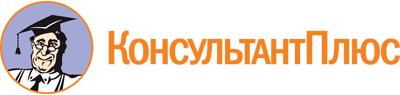 Постановление Администрации города Ханты-Мансийска от 06.05.2016 N 512
(ред. от 15.11.2022)
"Об утверждении административного регламента предоставления муниципальной услуги "Организация отдыха детей в каникулярное время"Документ предоставлен КонсультантПлюс

www.consultant.ru

Дата сохранения: 24.11.2022
 Список изменяющих документов(в ред. постановлений Администрации города Ханты-Мансийскаот 20.07.2017 N 651, от 12.12.2017 N 1204, от 26.06.2018 N 616,от 10.10.2018 N 1079, от 04.07.2019 N 783, от 18.12.2020 N 1500,от 30.06.2021 N 737, от 27.12.2021 N 1527, от 15.09.2022 N 978,от 15.11.2022 N 1219)Список изменяющих документов(в ред. постановлений Администрации города Ханты-Мансийскаот 18.12.2020 N 1500, от 30.06.2021 N 737, от 27.12.2021 N 1527,от 15.09.2022 N 978, от 15.11.2022 N 1219)